New temperature probe with condensation protectionKlingenberg, February 2015With the TF43, WIKA now offers a new temperature probe designed specifically for use in refrigeration, cooling and air-conditioning systems. In the new insertion thermometer the measuring element and junctions to the connection cable are completely moulded with plastic. This protection prevents the formation of condensation due to frequent temperature changes in the dew point range.The TF43 is available in several versions. It is designed for a measuring range from -50 °C … +105 °C. For measuring elements, the choice is between Pt1000 and Pt100, in addition to NTCs.Number of characters: 572Key words: Refrigeration temperature probeManufacturer:WIKA Alexander Wiegand SE & Co. KGAlexander-Wiegand-Straße63911 Klingenberg/GermanyTel. +49 9372 132–0Fax +49 9372 132–406vertrieb@wika.dewww.wika.deWIKA company photographs:Refrigeration temperature probe TF43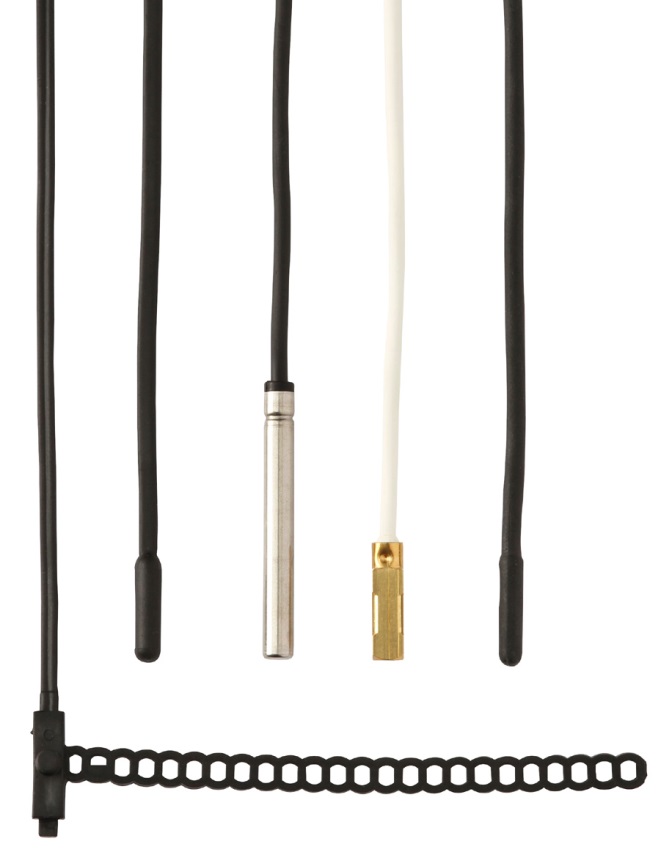 Edited by:WIKA Alexander Wiegand SE & Co. KGAndré Habel NunesMarketing ServicesAlexander-Wiegand-Straße 3063911 Klingenberg/GermanyTel. +49 9372 132-8010Fax +49 9372 132-8008010andre.habel-nunes@wika.comwww.wika.deWIKA press release 05/2015